Nursery rhyme ‘stay and play’ 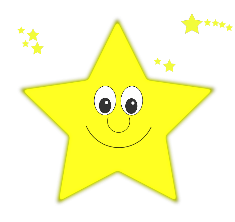 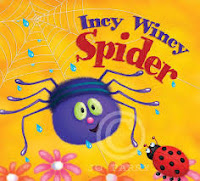 You are invited to join us in the Caterpillar’s class on Thursday 4th May at 11am for lots of fun with your child.  We look forward to seeing you then!____________________________________________________________________Child’s name ________________________________________________ I will attend the session from 11am-11.30am    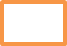 I enclose a contribution of £1 towards resources   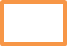 